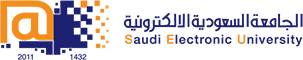 College of Administrative and Financial SciencesAssignment 2Deadline: End of Week 11, 03/04/2021 @ 23:59For Instructor’s Use onlyInstructions – PLEASE READ THEM CAREFULLY The Assignment must be submitted on Blackboard (WORD format only) via allocated folder.Assignments submitted through email will not be accepted.Students are advised to make their work clear and well presented; marks may be reduced for poor presentation. This includes filling your information on the cover page.Students must mention question number clearly in their answer.Late submission will NOT be accepted.Avoid plagiarism, the work should be in your own words, copying from students or other resources without proper referencing will result in ZERO marks. No exceptions. All answered must be typed using Times New Roman (size 12, double-spaced) font. No pictures containing text will be accepted and will be considered plagiarism).Submissions without this cover page will NOT be accepted. ASSIGNMENT-2Knowledge Management (MGT-403)2nd.  Semester (2020-2021)Course Learning Outcomes-CoveredSubmission GuidelinesAll students are encouraged to use their own words.This assignment is individual assignment.Be very specific and focused on the issue while answering a question.Student must apply Saudi Electronic University academic writing standards and APA style guidelines and review at least three (3) scholarly, peer-reviewed journal articles to support their answer for each question.A mark of zero will be given for any submission that includes copying from other resource without referencing it.No marks will be given for irrelevant details.It is strongly encouraged that you should submit all assignments into the safe assignment Originality Check prior to submitting it to your instructor for grading. If the assignment shows more than 25% plagiarism, the students would be graded zero.Assignment 2.The focus of the assignment is to evaluate the understanding level of students related to communities of Practice, learning organization, and various techniques used to capture tacit and explicit knowledge.Assignment QuestionsBesides consulting other materials, read chapter 4 and chapter 5 thoroughly and write detailed answer for following questions.Assignment QuestionsQ.1: a). Describe the major techniques used to elicit tacit knowledge.b). Write a short essay on topic titled, “Explicit Knowledge codification”. The essay must contain information about, how explicit knowledge is codified and made available in organization.Q.2: a). Describe the role of “Communities of practice” in Knowledge management. b). Provide a detailed description of major roles and responsibilities in a community of practice. Q.3: How Knowledge sharing takes place in virtual Communities of Practice.Answer:Course Name: Knowledge ManagementStudent’s Name:Course Code: MGT 403Student’s ID Number:Semester: 2nd.  CRN:21950Academic Year: 2020-2021Academic Year: 2020-2021Instructor’s Name:Instructor’s Name:Students’ Grade:  Marks Obtained/Out ofLevel of Marks: High/Middle/LowDefine the different Knowledge types and explain how they are addressed by knowledge management in different business environments. Identify and analyze role of communities of practice in knowledge management and the challenges and issues pertaining to community of practice.Demonstrate effective knowledge management skills to utilize knowledge management tools for the benefits of the organization.